Стартоваяконтрольная работа по химии( 10 класс)           Назначение контрольной работы: оценить уровень освоения каждым учащимся 10  классов (профильная группа) содержания учебного материала по теме « Свойства основных классов неорганических соединений» по предмету «Химия».      Подходы к отбору содержания, разработке структуры КИМСодержание контрольных измерительных заданий определяется содержанием рабочей программы по теме «Свойства основных классов неорганических соединений»       Контрольная работа состоит из 14 заданий: 10 заданий базового уровня, 2 повышенного, 2 высокого.     Структура КИМ.Диагностическая работа (тест) состоит из трех частей, которые различаются по содержанию и количеству заданий.Часть 1 содержит 10 заданий  с выбором одного ответаЧасть 2 содержит 2 задания с выбором нескольких правильных заданийЧасть 3 содержит 2 задания с развернутым ответом (запись уравнений химических реакций; выбор реакций – на усмотрение учащегося).Распределение заданий по частям КИМ с учетом максимального первичного балла за выполнение каждой части работы дается в таблице 1.Таблица 1Распределение заданий КИМ по содержанию, проверяемым умениям и видам деятельностиТаблица 2Распределение заданий по уровням сложностиТаблица 3.       Система оценивания выполнения отдельных заданий и диагностической работы в целом          Работа состоит из трех частей. Первая часть содержит 10 заданий с выбором одного правильного ответа. Тестовые задания охватывают все разделы из курса неорганической химии.  Поэтому за правильное выполнение  каждого задания из первой  части  присуждается 1 балл. За правильное выполнение этого задания присуждается 10 балловВторая часть работы содержит два задания, выполнение которого предполагает выбор нескольких правильных ответов из предложенных. За каждый правильный ответ учащийся получает один балл. Итого за задание можно получить 2 балла .Если допущена одна ошибка или на один ответ дано больше. То балл не ставится. Если не выбран ни один из правильных ответов, то ставится 0 баллов.Третья часть работы состоит из двух заданий с развернутым ответом. В задании С1учащиеся должны вспомнить химические свойства определенного класса веществ и проиллюстрировать их уравнениями химических реакций с участием предложенного в задании вещества. За уравнение, иллюстрирующее одно свойство, присуждается 1 балл, всего можно набрать 6 баллов. В задании С2 учащиеся должны по описанию определить вещество – 1 балл и проиллюстрировать его свойства тремя уравнениями реакций. Итого за задание 4 балла3.Критерии оценивания комбинированных контрольных работШкала перевода в пятибалльную систему оценки Отметка «5» ставится за выполнение 86-100% работы. Отметка «4» ставится за выполнение 70-85 % работы; Отметка «3» ставится за выполнение 50-69% Отметка «2» ставится за выполнение менее 49%, 0-12 баллов -  оценка 213-17баллов -   оценка 318-21 балл   -   оценка 422-24балла  -    оценка 5Стартовая входная  контрольная работа по химии 10-Б класс углубленный уровень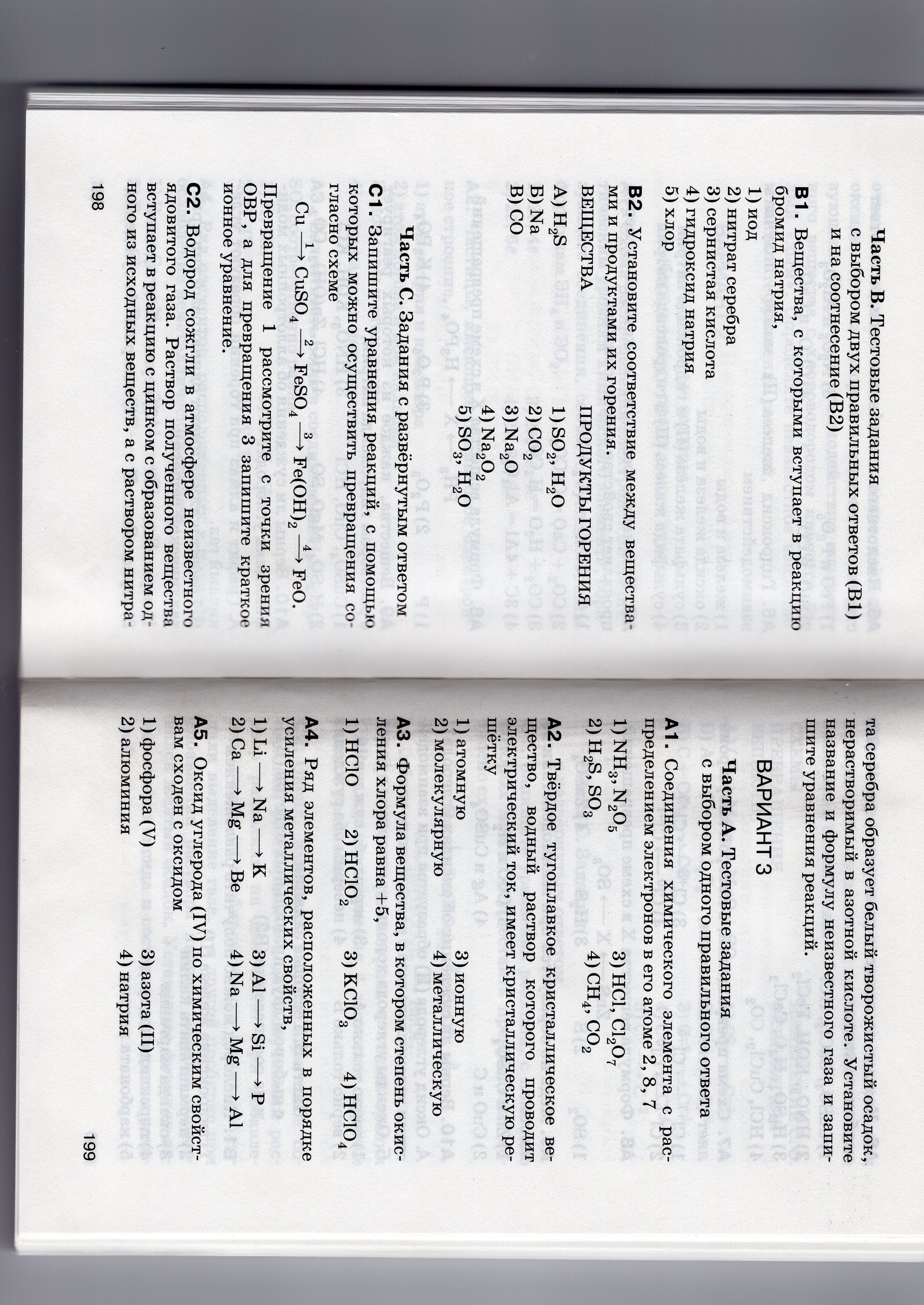 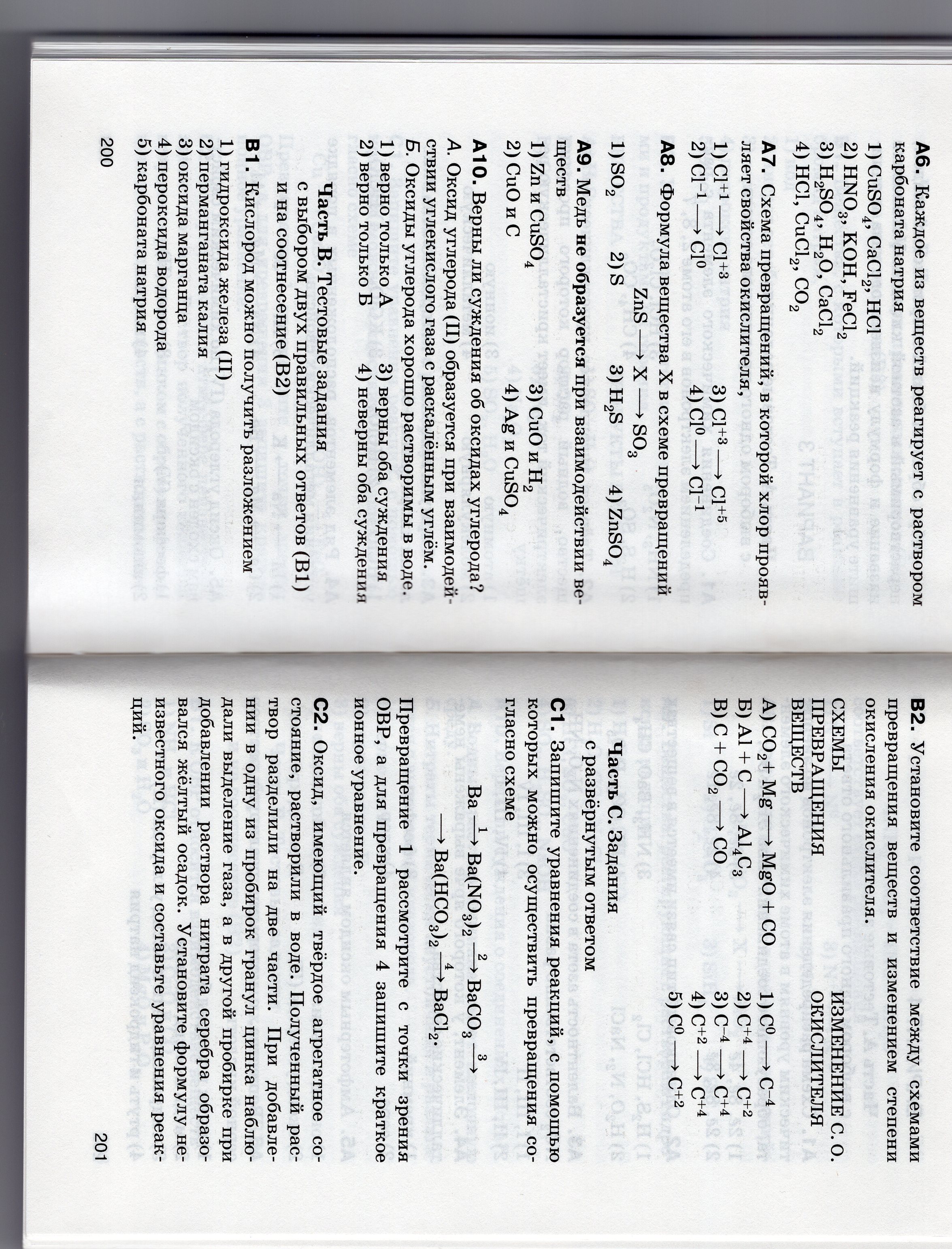 Стартовая входная  контрольная работа по химии 10-Б класс углубленный уровень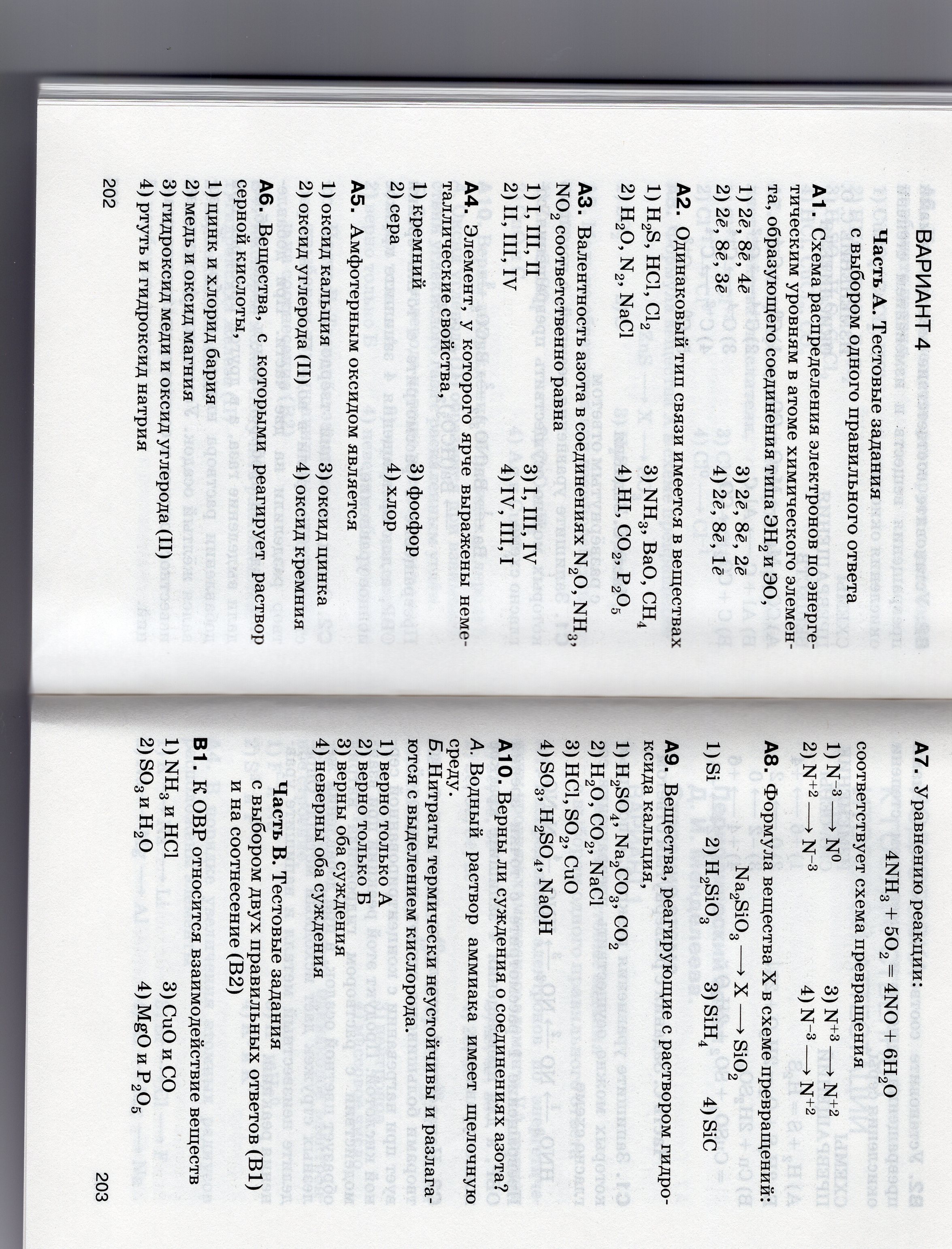 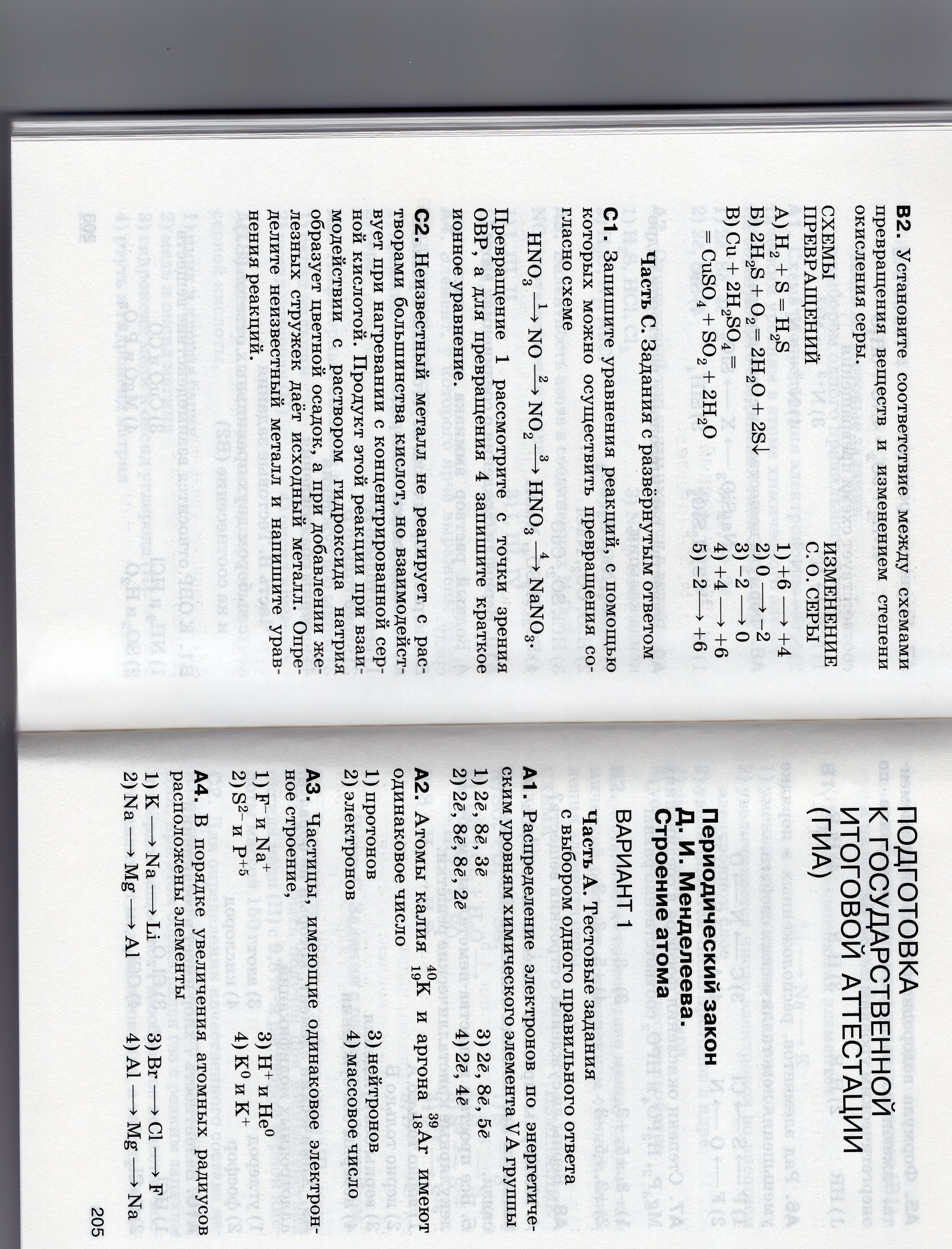 № п/пЧасть работыТип заданийКоличество заданий12341Часть 1Тестовая часть102Часть 2С выбором нескольких ответов23Часть 3С развернутым ответом (запись уравнений химических реакций на усмотрение учащегося)2ИТОГОИТОГОИТОГО14Содержательные разделыКоличество заданийМаксимальный первичный баллПроцент максимального первичного балла за выполнение заданий данного раздела содержания от максимального первичного балла за всю работу, равного 15Умение характеризовать свойства веществ Знание свойств основных классов неорганических веществ. 101042Умение выбирать из предложенного списка свойствпа, характеризующие определенный класс неорганических соединений. Сопоставлять эти свойства с эталоном2416Знание генетической связи основных классов неорганических соединений, умение составлять уравнения химических реакций по заданным параметрам (исходные вещества, продукты реакции).21042Итого 24100Уровень сложности заданийКоличество заданий12БАЗОВЫЙ10ПОВЫШЕННЫЙ2ВЫСОКИЙ2ИТОГО14